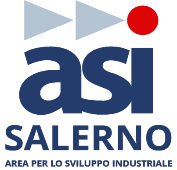 Sono in pubblicazione dal 24 febbraio al 12 marzo 2022 le sottoelencate determine:53. Agglomerato industriale di Mercato San Severino-Fisciano – Novaplast S.n.c. – nullaosta definitivo insediamento						                   IL RESPONSABILE AMM.VO           							    F.to   M. del Vecchio